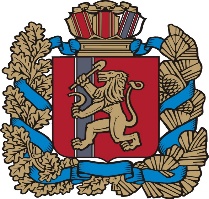 АДМИНИСТРАЦИЯ ИВАНОВСКОГО СЕЛЬСОВЕТАИРБЕЙСКОГО РАЙОНА КРАСНОЯРСКОГО КРАЯ ПОСТАНОВЛЕНИЕ17.04.2023 			          с. Ивановка	                    	                   № 22-пгОб утверждении Порядка обеспечения надлежащего состояния источников наружного противопожарного водоснабжения на территории Ивановского сельсовета Ирбейского районаВ соответствии с абзацем третьим статьи 19 Федерального закона от 21.12.1994 № 69-ФЗ «О пожарной безопасности», Уставом Ивановского сельсовета Ирбейского района, ПОСТАВНОВЛЯЮ:1. Утвердить Порядок обеспечения надлежащего состояния источников наружного противопожарного водоснабжения на территории Ивановского сельсовета Ирбейского района согласно Приложению.2. Контроль за выполнением настоящего постановления оставляю за собой 3. Постановление вступает в силу в день подписания и подлежит официальному опубликованию в периодическом печатном издании «Ивановский вестник» и подлежит опубликованию на официальном сайте Администрации Ивановского сельсовета в информационно-телекоммуникационной сети «Интернет».Глава Ивановского сельсовета	 				       Е.А. КриницинПриложение 1к постановлению  администрацииИвановского сельсоветаот 17.04.2023 № 22-пгПорядок обеспечения надлежащего состояния источников наружного противопожарного водоснабженияна территории Ивановского сельсовета Ирбейского района1. Общие положения1.1. В настоящем Порядке применяются следующие основные понятия:- источники противопожарного водоснабжения (далее - пожарные гидранты);- водопроводные сети с установленным на них пожарным оборудованием (пожарные гидранты, гидрант-колонки, пожарные краны), вода из которых используется (может использоваться) для целей пожаротушения;- пожарный гидрант - устройство на водопроводной сети, предназначенное для отбора воды при тушении пожаров;- противопожарное водоснабжение - комплекс инженерно-технических сооружений, предназначенных для забора и транспортировки воды, хранения ее запасов и использования для целей пожаротушения;- район оперативного обслуживания - территория Ивановского сельсовета Ирбейского района, на которой организуется тушение пожаров.1.2. Содержание и эксплуатация пожарных гидрантов - комплекс организационно-правовых, финансовых и инженерно-технических мер, предусматривающих:- эксплуатацию пожарных гидрантов в соответствии с нормативными документами;- финансирование мероприятий по содержанию пожарных гидрантов и ремонтно-профилактическим работам;- проверку работоспособности и поддержание в исправном состоянии, позволяющем использовать пожарные гидранты для целей пожаротушения в любое время года;- установку соответствующих указателей пожарных гидрантов согласно требованиям нормативных документов по пожарной безопасности;- очистку мест размещения пожарных гидрантов от мусора, снега и наледи;- проведение мероприятий по подготовке пожарных гидрантов к эксплуатации в условиях отрицательных температур.2. Содержание пожарных гидрантов2.1. Пожарные гидранты, предназначенные для обеспечения пожарной безопасности, разрешается использовать только для целей пожаротушения.2.2. Организация водопроводного хозяйства, в аренде у которой имеются пожарные гидранты, осуществляет комплекс организационно-правовых, финансовых и инженерно-технических мер по их содержанию и эксплуатации:- фиксируют количество воды, отобранной из пожарных гидрантов для целей пожаротушения, ликвидации стихийных бедствий, и информируют администрацию Ивановского сельсовета Ирбейского района;- могут осуществлять проверку пожарных гидрантов на предмет использования их для целей пожаротушения;- не менее чем за одни сутки извещают администрация Ивановского сельсовета Ирбейского района о предстоящей плановой проверке пожарных гидрантов;- сообщают в администрацию Ивановского сельсовета Ирбейского района обо всех обнаруженных при проверке неисправностях и недостатках в организации их содержания и эксплуатации.3. Ремонт и реконструкция пожарных гидрантов3.1. Технические характеристики пожарных гидрантов после ремонта и реконструкции должны соответствовать требованиям нормативных документов по пожарной безопасности.3.2. На зимний период в исключительных случаях допускается снимать отдельные пожарные гидранты, расположенные в местах с высоким уровнем грунтовых вод. 3.3. При длительных сроках ремонта пожарных гидрантов администрация Ивановского сельсовета Ирбейского района принимает меры по обеспечению территории муниципального образования водоснабжением для целей пожаротушения.3.4. Работы, связанные с монтажом, ремонтом и обслуживанием пожарных гидрантов, должны выполняться в порядке, установленном федеральным законодательством.4. Учет и проверка пожарных гидрантов4.1. Администрация Ивановского сельсовета Ирбейского района должна вести учет пожарных гидрантов, не реже одного раза в пять лет проводят инвентаризацию пожарных гидрантов.4.2. В целях постоянного контроля за наличием и состоянием пожарных гидрантов администрация Ивановского сельсовета Ирбейского района должна осуществлять их проверку и испытание.Наличие и состояние пожарных гидрантов проверяется не менее двух раз в год.Проверки производятся в весенний и осенний периоды при устойчивых плюсовых температурах воздуха в ночное время.4.3. Администрацию Ивановского сельсовета Ирбейского района заводит на них учетные карточки, в которых указывают их номер, адрес, дату установки, технические характеристики и все виды произведенных работ по их обслуживанию.4.4. При проверке пожарных гидрантов устанавливается:- очистка их от грязи, льда, снега крышки колодца, а также наличие крышки гидранта и ее утепленность при эксплуатации в условиях пониженных температур;- наличие на видном месте указателя гидранта;- возможность беспрепятственного подъезда к гидранту;- герметичность и смазка резьбового соединения и стояка;- герметичность колодца от проникновения грунтовых вод;- работа сливного устройства.Проверка пожарных гидрантов должна проводиться при выполнении следующих условий:- опробование гидрантов с пуском воды разрешается только при плюсовых температурах наружного воздуха;- при отрицательных температурах, от 0 до -15 градусов допускается только внешний осмотр гидранта без пуска воды;- не допускается открытие крышек колодца для внешнего осмотра гидрантов при температурах ниже минус 15 градусов во избежание потерь тепла из колодца.